EVENTING QUEENSLAND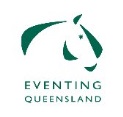 EQUIPMENT BOOKING FORMPlease indicate in the table below the equipment required.CONDITION OF HIRINGAny damage or loss of equipment is the responsibility of the borrowing club and Eventing Queensland must be notified immediately in writing.Eventing Queensland will then bill the borrowing club for repairs or replacement.By returning this form to Eventing Queensland you agree to these conditions.Name of Club requesting to hire equipmentAddress where equipment will be usedDate requiredPlease complete form and return to Eventing Queensland (adele.godsall@hotmail.com)EQUIPMENTEquipment requiredWalkie Talkie’sRequired / Not RequiredStop WatchesRequired / Not RequiredShow Jumping Timing EquipmentRequired / Not RequiredCross Country Synchronised Timing EquipmentRequired / Not Required